INSTITUTIONAL BIOSAFETY COMMITTEE (220)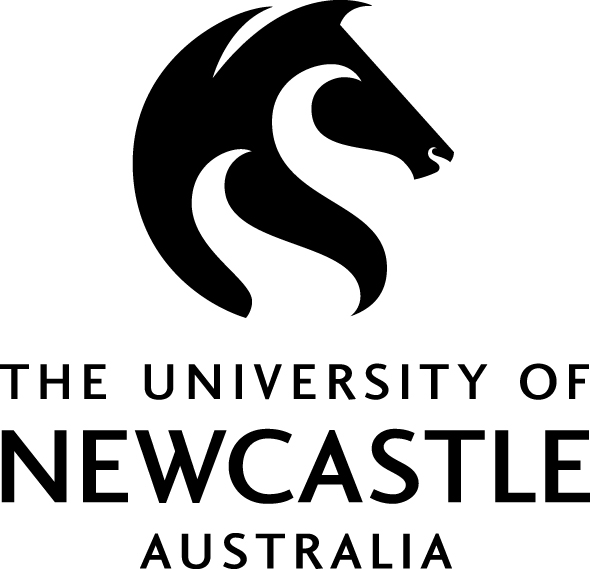 Exempt Dealing Report
IBC reference No.___________________1Name/s of Project Supervisor(s)2Project Title3List ALL Personnel (staff/students) who will be conducting the activities identified within this dealing All persons/classes of persons and their appropriate training/experience should be listed here.4Exemption CategoryExemption CategoryPart 1Part 1Exempt DealingsItemItemDescription of dealing-2	A dealing with a genetically modified Caenorhabditis elegans, unless:		(a)	an advantage is conferred on the animal by the genetic modification; or	(b)	as a result of the genetic modification, the animal is capable of secreting 			or producing an infectious agent.3	A dealing with an animal into which genetically modified somatic cells have been 	introduced, if:		(a)	the somatic cells are not capable of giving rise to infectious agents as a result 	of the genetic modification; and	(b)	the animal is not infected with a virus that is capable of recombining with 			the genetically modified nucleic acid in the somatic cells.3A 	A dealing with an animal whose somatic cells have been genetically modified in vivo by 	a replication defective viral vector, if:		(a)	the in vivo modification occurred as part of a previous dealing; and	(b)	the replication defective viral vector is no longer in the animal; and	(c)	no germ line cells have been genetically modified; and		(d)	the somatic cells cannot give rise to infectious agents as a result of the genetic 	modification; and	(e)	the animal is not infected with a virus that can recombine with the genetically 		modified nucleic acid in the somatic cells of the animal.4Exemption CategoryExemption CategoryPart 1Part 1Exempt DealingsItemItemDescription of dealing4	(1)	Subject to subitem (2), a dealing involving a host/vector system mentioned in 		Part 2 of this Schedule and producing no more than 25 litres of GMO culture in 		each vessel containing the resultant culture.	(2)	The donor nucleic acid:				(a)	must meet either of the following requirements:				(i)	it must not be derived from organisms implicated in, or with a 				history of causing, disease in otherwise healthy:				(A)	human beings; or				(B)	animals; or				(C)	plants; or				(D)	fungi;				(ii)	it must be characterised and the information derived from its 						characterisation show that it is unlikely to increase the 							capacity of the host or vector to cause harm;ExampleDonor nucleic acid would not comply with subparagraph (ii) if its characterisation shows that, in relation to the capacity of the host or vector to cause harm, it:(a) provides an advantage; or(b) adds a potential host species or mode of transmission; or(c) increases its virulence, pathogenicity or transmissibility; and		(b)	must not code for a toxin with an LD50 of less than 100 g/kg; and				(c)	must not code for a toxin with an LD50 of 100 g/kg or more, if the 				intention is to express the toxin at high levels; and				(d)	must not be uncharacterised nucleic acid from a toxin-producing 				organism; and				(e)	must not include a viral sequence, unless the donor nucleic acid:				(i)	is missing at least 1 gene essential for viral multiplication that:				(A)	is not available in the cell into which the nucleic acid is 				introduced; and				(B)	will not become available during the dealing; and				(ii)	cannot restore replication competence to the vector.5 	A dealing involving shot-gun cloning, or the preparation of a cDNA library, in a 	host/vector system mentioned in item 1 of Part 2 of this Schedule, if the donor nucleic 	acid is not derived from either: 		(a)	a pathogen; or			(b)	a toxin-producing organism.4Exemption CategoryExemption CategoryExemption CategoryExemption CategoryPart 2Part 2Host/vector systems for exempt dealingsHost/vector systems for exempt dealingsHost/vector systems for exempt dealingsItemItemClassHost (delete those not applicable)Vector (delete those not applicable)1  BacteriaEscherichia coli K12, E. coli B, E. coli C or E. coli Nissle 1917 — any derivative that does not contain:generalised transducing		phages; or(b)		genes able to complement 	the conjugation defect in a 	non-conjugative plasmidBacillus — specified species — asporogenic strains with a reversion frequency of less than 10–7:	(a)	B. amyloliquefaciens	(b)	B. licheniformis	(c)	B. pumilus	(d)	B. subtilise(e)	B. thuringiensisPseudomonas putida — strain KT 2440Streptomyces — specified species:	(a)	S. aureofaciens	(b)	S. coelicolor	(c)	S. cyaneus	(d)	S. griseus	(e)	S. lividans	(f)	S. parvulus	(g)	S. rimosus	(h)	S. venezuelaeAgrobacterium radiobacterAgrobacterium rhizogenes — disarmed strainsAgrobacterium tumefaciens — disarmed strainsLactobacillusLactococcus lactisOenococcus oeni syn. Leuconostoc oeniPediococcusPhotobacterium angustumPseudoalteromonas tunicataRhizobium (including the genus Allorhizobium)Sphingopyxis alaskensis syn. Sphingomonas alaskensisStreptococcus thermophilus1. Non-conjugative plasmids2. Bacteriophage	(a) lambda	(b) lambdoid	(c) Fd or F1 (eg M13)3. None (non-vector systems1. Non-conjugative plasmids2. Plasmids and phages whose host 	range does not include B. cereus, 	B.anthracis or any other pathogenic 	strain of Bacillus3. None (non-vector systems)1. Non-conjugative plasmids including 	certified plasmids: pKT 262, pKT 263, 	pKT 2642. None (non-vector systems)1. Non-conjugative plasmids2. Certified plasmids:  SCP2, SLP1, SLP2,	PIJ101 and derivatives3. Actinophage phi C31 and derivatives4. None (non-vector systems)1. Non-tumorigenic disarmed Ti plasmid 	vectors, or Ri plasmid vectors2. None (non-vector systems)1. Non-conjugative plasmids2. None (non-vector systems4Exemption CategoryExemption CategoryExemption CategoryExemption CategoryPart 2Part 2Host/vector systems for exempt dealingsHost/vector systems for exempt dealingsHost/vector systems for exempt dealingsItemItemClassHost (delete those not applicableVector (delete those not applicable)1  BacteriaSynechococcus — specified strains:(a)	PCC 7002(b)	PCC 7942(c)	WH 8102Synechocystis species — strain PCC 6803Vibrio cholerae CVD103-HgR2  FungiKluyveromyces lactisNeurospora crassa — laboratory strainsPichia pastorisSaccharomyces cerevisiaeSchizosaccharomyces pombeTrichoderma reeseiYarrowia lipolytica1.	All vectors2.	None (non-vector systems)3  Slime mouldsDictyostelium species1.	Dictyostelium shuttle vectors, including those based on the endogenous plasmids Ddp1 and Ddp22.	None (non-vector systems)4  Tissue cultureAny of the following if they cannot spontaneously generate a whole animal:(a)	animal or human cell cultures (including packaging cell lines);(b)	isolated cells, isolated tissues or isolated organs, whether animal or human;(c)	early non-human mammalian embryos cultured in vitroEither of the following if they are not intended, and are not likely without human intervention, to vegetatively propagate, flower or regenerate into a whole plant:(a)	plant cell cultures;(b)	isolated plant tissues or organs1.	Non-conjugative plasmids2.	Non-viral vectors, or replication defective viral vectors unable to transduce human cells3.	Baculovirus (Autographa californica nuclear polyhedrosis virus), polyhedrin minus4.	None (non-vector systems)1.Non-tumorigenic disarmed Ti plasmid vectors, or Ri plasmid vectors, in Agrobacterium tumefaciens, Agrobacterium radiobacter or Agrobacterium rhizogenes2.Non-pathogenic viral vectors3.None (non-vector systems)55DESCRIPTION OF THE DEALING TO BE UNDERTAKENDESCRIPTION OF THE DEALING TO BE UNDERTAKENNOTE:  It is expected that the description of the proposed project would be written using clear language and would include the following details:common and scientific names of the parent organism(s) of GMO(s)identity and source of donor nucleic acid, including common and scientific names of donor organisms, if relevantgenetic modification(s), (target genes) method of genetic modification and expected phenotype/trait/outcomesa list of the dealings proposed and assessed (this may be all dealings listed in the definition of ‘deal with’ in Section 10 of the Act unless there is a specific reason for excluding one or more of these dealings)intended use/purpose of the GMOs (eg inoculation into a laboratory animal, cultured in vitro etc).This description should provide sufficient detail for researchers, organisations, IBCs and the OGTR to understand what is specifically authorised. In preparing a proposal (proponent) or describing the dealings to be authorised (IBC), careful consideration should be given to ensuring that it will include all the activities intended to be undertaken. It should not be so narrow as to preclude foreseeable and intended work (which would then need a separate NLRD) nor so broad or general as to lead to confusion about what dealings with the GMOs have actually been proposed and assessed (ie what is authorised).NOTE:  It is expected that the description of the proposed project would be written using clear language and would include the following details:common and scientific names of the parent organism(s) of GMO(s)identity and source of donor nucleic acid, including common and scientific names of donor organisms, if relevantgenetic modification(s), (target genes) method of genetic modification and expected phenotype/trait/outcomesa list of the dealings proposed and assessed (this may be all dealings listed in the definition of ‘deal with’ in Section 10 of the Act unless there is a specific reason for excluding one or more of these dealings)intended use/purpose of the GMOs (eg inoculation into a laboratory animal, cultured in vitro etc).This description should provide sufficient detail for researchers, organisations, IBCs and the OGTR to understand what is specifically authorised. In preparing a proposal (proponent) or describing the dealings to be authorised (IBC), careful consideration should be given to ensuring that it will include all the activities intended to be undertaken. It should not be so narrow as to preclude foreseeable and intended work (which would then need a separate NLRD) nor so broad or general as to lead to confusion about what dealings with the GMOs have actually been proposed and assessed (ie what is authorised).NOTE:  It is expected that the description of the proposed project would be written using clear language and would include the following details:common and scientific names of the parent organism(s) of GMO(s)identity and source of donor nucleic acid, including common and scientific names of donor organisms, if relevantgenetic modification(s), (target genes) method of genetic modification and expected phenotype/trait/outcomesa list of the dealings proposed and assessed (this may be all dealings listed in the definition of ‘deal with’ in Section 10 of the Act unless there is a specific reason for excluding one or more of these dealings)intended use/purpose of the GMOs (eg inoculation into a laboratory animal, cultured in vitro etc).This description should provide sufficient detail for researchers, organisations, IBCs and the OGTR to understand what is specifically authorised. In preparing a proposal (proponent) or describing the dealings to be authorised (IBC), careful consideration should be given to ensuring that it will include all the activities intended to be undertaken. It should not be so narrow as to preclude foreseeable and intended work (which would then need a separate NLRD) nor so broad or general as to lead to confusion about what dealings with the GMOs have actually been proposed and assessed (ie what is authorised).NOTE:  It is expected that the description of the proposed project would be written using clear language and would include the following details:common and scientific names of the parent organism(s) of GMO(s)identity and source of donor nucleic acid, including common and scientific names of donor organisms, if relevantgenetic modification(s), (target genes) method of genetic modification and expected phenotype/trait/outcomesa list of the dealings proposed and assessed (this may be all dealings listed in the definition of ‘deal with’ in Section 10 of the Act unless there is a specific reason for excluding one or more of these dealings)intended use/purpose of the GMOs (eg inoculation into a laboratory animal, cultured in vitro etc).This description should provide sufficient detail for researchers, organisations, IBCs and the OGTR to understand what is specifically authorised. In preparing a proposal (proponent) or describing the dealings to be authorised (IBC), careful consideration should be given to ensuring that it will include all the activities intended to be undertaken. It should not be so narrow as to preclude foreseeable and intended work (which would then need a separate NLRD) nor so broad or general as to lead to confusion about what dealings with the GMOs have actually been proposed and assessed (ie what is authorised).Scientific name of parent/host organism (delete those classes which don’t apply)Algae  Animal  Bacteria  Fungi  Plant  Protozoa  Virus  Scientific name of parent/host organism (delete those classes which don’t apply)Algae  Animal  Bacteria  Fungi  Plant  Protozoa  Virus  Scientific name of parent/host organism (delete those classes which don’t apply)Algae  Animal  Bacteria  Fungi  Plant  Protozoa  Virus  Scientific name of parent/host organism (delete those classes which don’t apply)Algae  Animal  Bacteria  Fungi  Plant  Protozoa  Virus  Vector(s) & Method of TransferVector(s) & Method of TransferVector(s) & Method of TransferVector(s) & Method of TransferIdentity & Function of Nucleic Acid & Organism of OriginIdentity & Function of Nucleic Acid & Organism of OriginIdentity & Function of Nucleic Acid & Organism of OriginIdentity & Function of Nucleic Acid & Organism of OriginModified trait(s) and gene(s) responsible (delete those that do not apply) and provide detailsClass of modified trait                                              DetailsModified trait(s) and gene(s) responsible (delete those that do not apply) and provide detailsClass of modified trait                                              DetailsModified trait(s) and gene(s) responsible (delete those that do not apply) and provide detailsClass of modified trait                                              DetailsModified trait(s) and gene(s) responsible (delete those that do not apply) and provide detailsClass of modified trait                                              DetailsVirus resistanceVirus resistanceFungal resistanceFungal resistanceBacterial resistanceBacterial resistanceDisease resistance Disease resistance  resistance  resistance Herbicide toleranceHerbicide toleranceAntibiotic resistance	Antibiotic resistance	Pesticide resistancePesticide resistanceAbiotic stress resistanceAbiotic stress resistanceAltered agronomic characteristicsAltered agronomic characteristicsAltered horticultural characteristicsAltered horticultural characteristicsAltered nutritional characteristicsAltered nutritional characteristicsAltered physical product characteristicsAltered physical product characteristicsAltered physiological characteristicsAltered physiological characteristicsAltered pharmaceutical characteristicsAltered pharmaceutical characteristicsAttenuationAttenuationAntigen expressionAntigen expressionProtein expressionProtein expressionGrowth factor expressionGrowth factor expressionAltered biosensor characteristicsAltered biosensor characteristicsAltered bioremediation characteristicsAltered bioremediation characteristicsAltered biocontrol characteristicsAltered biocontrol characteristicsReporter/marker gene expressionReporter/marker gene expressionImmuno-modulatory protein expressionImmuno-modulatory protein expressionOtherOther66List all Facilities to be used Note: Generally exempt dealings can be conducted in PC1 facilities, but in line with AS/NZS 2243.3, if human or animal tissues or risk group 2 micro-organisms are involved, the dealing must be conducted in a PC2 facility.List all Facilities to be used Note: Generally exempt dealings can be conducted in PC1 facilities, but in line with AS/NZS 2243.3, if human or animal tissues or risk group 2 micro-organisms are involved, the dealing must be conducted in a PC2 facility.       UncertifiedOGTR certified PC1OGTR certified PC2      OGTR certified PC3Building Name/s, Room Number/sand Certification Number/s:       UncertifiedOGTR certified PC1OGTR certified PC2      OGTR certified PC3Building Name/s, Room Number/sand Certification Number/s:       UncertifiedOGTR certified PC1OGTR certified PC2      OGTR certified PC3Building Name/s, Room Number/sand Certification Number/s:       UncertifiedOGTR certified PC1OGTR certified PC2      OGTR certified PC3Building Name/s, Room Number/sand Certification Number/s:7575Will the dealing involve the import of GMO’s into Australia?Will the dealing involve the import of GMO’s into Australia?  No (go to 8)  No (go to 8)  YesSource Organisation-Source Country-AQIS Import Permit Number-  YesSource Organisation-Source Country-AQIS Import Permit Number-8Expected Commencement date9Expected Completion date10IBC AssessmentThe IBC has evaluated this dealing in accordance with Schedule 2 of the Gene Technology Regulations 2001 and based on the information provided with this application the IBC;        confirms that the applicant has correctly classified this dealing as an Exempt dealing                                                     or         has identified that this dealing has not been correctly classified and requests the applicant 		complete a                            PC1 NLRD Dealing Application Form                                           	or                            PC2 NLRD Dealing Application Form						or                            PC3 NLRD Dealing Application Form                                           	or                            DNIR Dealing Application FormThe IBC has evaluated this dealing in accordance with Schedule 2 of the Gene Technology Regulations 2001 and based on the information provided with this application the IBC;        confirms that the applicant has correctly classified this dealing as an Exempt dealing                                                     or         has identified that this dealing has not been correctly classified and requests the applicant 		complete a                            PC1 NLRD Dealing Application Form                                           	or                            PC2 NLRD Dealing Application Form						or                            PC3 NLRD Dealing Application Form                                           	or                            DNIR Dealing Application FormAssessment Date                                             Expedited Approval Date                                Notification of Interim Approval Date            Noted at IBC Meeting Date                           Assessment Date                                             Expedited Approval Date                                Notification of Interim Approval Date            Noted at IBC Meeting Date                           